Undervisningsbeskrivelse 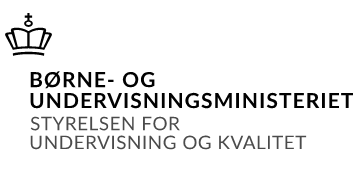 Oversigt over gennemførte undervisningsforløb i fagetBeskrivelse af det enkelte undervisningsforløb Beskrivelse af det enkelte undervisningsforløbBeskrivelse af det enkelte undervisningsforløb  Beskrivelse af det enkelte undervisningsforløbBeskrivelse af det enkelte undervisningsforløbBeskrivelse af det enkelte undervisningsforløb Beskrivelse af det enkelte undervisningsforløb TerminAugust 2023-Juni 2024InstitutionNiels Brock UddannelseEUX-gymnasiet Niels Brock Fag og niveauSamfundsfag BLærer(e)Ruth SillemannHold38HForløb 1Politisk meningsdannelse og medierForløb 2Danmarks økonomi i et internationalt perspektivForløb 3IdentitetsdannelseForløb 4Bæredygtighed og miljøForløb 5EU i dagForløb 6Ulighed i sundhedForløb 7Det danske og internationale arbejdsmarkedForløb 8Magt og demokratiForløb 9MetodeForløb 10EksamensforberedelseForløb 1Politisk meningsdannelse og medier Forløbets indhold og fokusKommunikationsmodellen, påstand og belæg, appelformer, vurdering af argument, argumentkneb, nyhedskriterier, Erkan Özdens fem kritiske spørgsmål, diskursanalyse, fake news, teorier om mediepåvirkningFaglige mål Politisk meningsdannelse og medier omfatter samspillet mellem medierne og den politiske menings-dannelse, herunder mediernes betydning i den politiske beslutningsproces (dagsordensættende funk-tion), virkningen af medier (effektteorier) og hvordan det politiske system og politikerne anvender me-dierne til at fremme bestemte budskaber (spin) i en bestemt ramme (framing).I emnet indgår politiske ideologier, skillelinjer og partiadfærdPartiadfærd omhandler, hvordan partiernes stillingtagen afhænger ikke blot af ideologi, men også af opinionen og af forhold til andre partier (Molins model). Desuden inddrages Kaare Strøms teori om partiernes valg mellem tre typer strategierKernestofOle Hedegaard Jensen: Samfundsfag B, Systime Kapitel 5. Medier og politisk meningsdannelseSupplerende stofSupplerende stof:Presselogenhttps://play.tv2.dk/afspil/d6fd54d7-0e2a-4d86-b489-e701f1f81bdfGenstarthttps://www.dr.dk/lyd/special-radio/genstart/genstart-2022/genstart-livet-uden-kim-wall-11802200158Undervisningsvideoen ”Retorisk argumentation – Diskursanalyse” af Søren Vrist Kristensen: https://www.youtube.com/watch?v=2HLR5Hmw1ns&t=1sÅlborg universitats hjemmeside: Forelæsning om ”Fake news – løgn og satire” AAU Play: https://www.aau.dk/samarbejde/tilbud-til-gymnasier/aau-play/samfund-psykologi-innovation/fake-newsAnne Grethe Bjarup Riis I Go’ morgen Danmark: https://www.youtube.com/watch?v=aBuWeC-YAVgTrump Ad Hominem Example (0:35 min.):https://www.youtube.com/watch?v=SVhTAY0R_SE Ukrainses præsident Volymyr Zelinskyjs tale til danskerne (trykt i Politiken 22. august 2023) Statsministerens nytårstale 2024Moduler13 moduler=22 timerArbejdsformerIndividuelt arbejde, Gruppefremlæggelser, Forløb 2Danmarks økonomi i et internationalt perspektiv Forløbets indhold og fokusIdeologier og partierPolitiske skillelinjerMolins modelDe politiske partiers adfærdPopulisme og fake newsVelfærdsstatsmodellerVelfærdsreformerDet økonomiske kredsløb, økonomiske konjunkturer, måling af ulighed, 
Økonomiksk politik, økonomisk globaliseringØkonomiske teorierFaglige mål- Arbejde med velfærdsprincipper, herunder stat, marked og civilsamfund- ”det økonomiske kredsløb, økonomiske mål, herunder bæredygtig udvikling, og økonomisk styring nationalt og regionaltArbejde med globaliseringens og EU’s betydning for den økonomiske udvikling i Danmark, herunder konkurrenceevne og arbejdsmarkedsforholdKernestofKerne stof:Samfundsfag C Af Mads Beyer, Claus Lasse Frederiksen, Henrik Kurrer: Kapitel 13 Økonomiens grundbegreberOle Hedegaard Jensen: Samfundsfag B, Systime Kapitel 7. Fra velfærdsstat til konkurrencestatKapitel 8. Danmarks økonomi i et internationalt perspektivSupplerende stofTV2Nyhederne: ”Postaftale kan skabe ulighed” (22. juni 2023 kl. 19) (3 min.).Kvartalsvis realvækst i BNP: https://www.dst.dk/da/Statistik/emner/oekonomi/nationalregnskab/noegletal-for-nationalregnskabet-bnpTV2: ”Danmark fortsætter `Dybt imponerende` kurs” (21. juni 2023):  TV2: ”Her er fødevarerne med de største prisfald den seneste måned”, video: https://nyheder.tv2.dk/business/2023-09-11-her-er-foedevarerne-med-de-stoerste-prisfald-den-seneste-maanedNyt fra Danamarks statistik (27. april 2023) Danarkk havde igen i 2022 EU’s største overskud”, anden graf: offentlig bruttogæld: https://www.dst.dk/Site/Dst/Udgivelser/nyt/GetPdf.aspx?cid=45765 TV2: USA nærmer sig gældsloftet men hvad betyder det egentlig? Hvad er gældsloft (maj 2023)TV2-nyhederne: Amerikansk gældsloft (29. september 2023 kl 6.00)The worls bank: ”Gini index”: https://data.worldbank.org/indicator/SI.POV.GINI  grafen i artiklen ”Uligheden er rekordhøj: Regeringens politik sætter yderligere turbo på, siger professorer”Nationalbankens følger ECB og hæver renten til det højeste niveau siden 2009, grafModuler13 moduler=22 timerArbejdsformerIndividuelt arbejde, GruppefremlæggelserForløb 3Identitetsdannelse i det senmoderne samfund Forløbets indhold og fokusSamfundsforandringernes betydning for individ og identitetSocialisering, samfundsformer, Identitetsdannelse, Senmoderniteten, Beck, Ziehe, Bordieu mfl.Faglige mål- anvende viden, begreber og faglige sammenhænge fra kernestoffet samt enkle teorier til at forklare og diskutere samfundsmæssige problemstillinger - sammenligne og forklare sociale og kulturelle mønstre i Danmark - behandle problemstillinger i samspil med andre fag - demonstrere viden om fagets identitet og metoder - formulere faglige problemstillinger og indsamle, kritisk vurdere og bearbejde dansk materiale til at undersøge og diskutere problemstillinger og konkludere - formidle faglige sammenhænge på en struktureret og nuanceret måde på fagets taksonomiske niveauer med anvendelse af fagets terminologi - på et fagligt grundlag argumentere sammenhængende og nuanceret for egne synspunkter og indgå i en faglig dialog.Kernestof Samfundsfag C kapitel 8 Socialisering og identitetsdannelseog kapitel 10 Livsformer og familieVictor Bjørnstrup, Tobias Matthiesen, Oliver Boserup Skov: Systime, Identitet og senmodernitet med stress com case: kapitel 2-2.11 og hele kapitel 3. Stress samfundetOle Hedegaard Jensen: Samfundsfag B, Systime Hele kapitel2. Familieliv og social arvSupplerende stofBUPLs hjemmeside: https://bupl.dk/politik-og-presse/maerkesager/professor-om-unges-mistrivsel-det-er-alvorligt-nuMandag Morgen: "Kvinder er fortsat en underskudsforretning for statskassen" (26. April 2020): https://www.mm.dk/artikel/kvinder-er-fortsat-en-underskudsforretning-for-statskassenPolitiken: ”På videregående uddannelser har hver fjerde studerende en funktionsnedsættelse” (3. januar 2024)TV2: ”Her er er Danmarks 37 forskellige familieformer” (31. juli 2026): https://livsstil.tv2.dk/samliv/2016-07-31-her-er-danmarks-37-forskellige-familieformerSelvfundet materiale på statistikbanken om familer: https://www.dst.dk/daMandag morgen: ”Det kønsopdelte arbejdsmarked”, video: https://www.youtube.com/watch?v=Fnnpt_X-yw0Moduler 9 moduler=15 timer ArbejdsformerIndividuelt arbejde, GruppefremlæggelserForløb 4Bæredygtighed Forløbets indhold og fokusMålkonflikt mellem vækst og rent miljø/bæredygtig udvikling/at undgå global opvarmning, cirkulær økonomi, eksernaliteter, Kate Rawoths dougnutmodel, FN’s verdensmål, COP 28, Klimaloven fra 2020Faglige mål- demonstrere viden om fagets identitet og metoder - formulere faglige problemstillinger og indsamle, kritisk vurdere og bearbejde dansk materiale til at undersøge og diskutere problemstillinger og konkludere - formidle faglige sammenhænge på en struktureret og nuanceret måde på fagets taksonomiske niveauer med anvendelse af fagets terminologi - på et fagligt grundlag argumentere sammenhængende og nuanceret for egne synspunkter og indgå i en faglig dialog. Kernestof og anvendt materialeDonoughtøkonomi, cirkulær økonomi, Økologisk økonomi, Et grønt BNP, EU´s rolle i grøn omstilling fra bogen af Liv Andersson Kihl og Liv La Cour: Bæredygtighed, en samfundsfaglig temabog om verdensmålene, Systime Kapitel 4. Vækst og bæredygtighed, Kapitel 5. En ny bæredygtig økonomiViden om datas: ”Cirkulær økonomi”, podcast (min. 26:28): https://soundcloud.com/user-331883074/viden-om-data-cirkulaer-okonomi?utm_source=clipboard&utm_medium=text&utm_campaign=social_sharing“What is Doughnut Economics? – with Kate Rawoth”: https://www.youtube.com/watch?v=kxQeb2PDz9MPhie Ambo: “70/30” (2021), ca 60 min uddrag af dokumentarfilmen: https://filmcentralen.dk//grundskolen/film/7030Moduler6 moduler = 10 timerArbejdsformerIndividuelt arbejde, Gruppefremlæggelser, dialogcirkelForløb 5EU i dag Forløbets indhold og fokusDet økonomiske samarbejde i EUDet politiske system i DanmarkBæredygtighed i EUArbejdskraftens frie bevægelighedFaglige mål-undersøge og dokumentere et politikområde, herunder betydningen af EU og globale forholdUndersøge konkrete økonomiske prioriteringsproblemer i Danmark og EU og diskutere løsninger herpå.- demonstrere viden om fagets identitet og metoder - formulere faglige problemstillinger og indsamle, kritisk vurdere og bearbejde dansk materiale til at undersøge og diskutere problemstillinger og konkludere - formidle faglige sammenhænge på en struktureret og nuanceret måde på fagets taksonomiske niveauer med anvendelse af fagets terminologi - på et fagligt grundlag argumentere sammenhængende og nuanceret for egne synspunkter og indgå i en faglig dialog. KernestofDet økonomiske samarbejde i EUDet politiske system i DanmarkBæredygtighed i EUArbejdskraftens frie bevægelighedModuler6 moduler=Anvendt materialeOle Hedegaard Jensen: Samfundsfag B, Systime Kapitel 4 https://samfundsfagb.systime.dk/?id=133 Det politiske system i Danmark og Det økonomiske samarbejde i EU10 moduler=10 timerArbejdsformerIndividuelt arbejde, Gruppefremlæggelser.Forløb 6Sundhed og ulighedForløbets indhold og fokusForskel på ulighed i sundhed i forskellige socialgrupper Faglige mål-Undersøgelse af et politikområdedemonstrere viden om fagets identitet og metoder - formulere faglige problemstillinger og indsamle, kritisk vurdere og bearbejde dansk materiale til at undersøge og diskutere problemstillinger og konkludere - formidle faglige sammenhænge på en struktureret og nuanceret måde på fagets taksonomiske niveauer med anvendelse af fagets terminologi - på et fagligt grundlag argumentere sammenhængende og nuanceret for egne synspunkter og indgå i en faglig dialog. KernestofSundhedsdsvæsenet i Danmark, sundhed og ulighed, stress, sundhedskampagner, sundhedsreformer, sundhedspolitikModulerAnvendt materialeOle Hedegaard Jensen: Samfundsfag B, Systime Khttps://samfundsfagb.systime.dk/?id=140apitel 5 Sundhed og ulighed :  https://samfundsfagb.systime.dk/?id=133 DR Dokumentar ”En syg Forskel”Sundhedsstyrelsen video på hjemmeside:  ”Ulighed i sundhed”, Statistisk 10-års oversigt 2022Omfang 3 moduler=5 timerArbejdsformerGruppearbejde og klasseundervisningForløb 7Arbejdsmarkedet. Det danske og det udenlandske. Forløbets indhold og fokusFaglige målMobil arbejdskrafts betydning for centrale økonomiske mål. Arbejdsmarkedsforhold omfatter den danske model og flexicurity. Der indgår, at løn- og arbejdsvilkår i princippet ved overenskomstforhandlinger aftales af arbejdsmarkedets parter uden statslig indblanding(den danske model), og at lønmodtagerne til gengæld for kortere opsigelsesvarsler har en vis ind-komsttryghed (socialt sikkerhedsnet) fra velfærdsstaten (flexicurity). Arbejdsmarkedsforhold ses i sammenhæng med EU’s indre marked, herunder hvordan den øgede tilgang af arbejdskraft fra EU-landenepåvirker løndannelse (løndumping)KernestofDen danske model. Flexicurity, Organisationer på arbejdsmarkedet, globalisering, EU og arbejdskraft, Fremtidens arbejdsmarkedModuler5 moduler=8 timerAnvendt materialeHenrik Kureer: International økonomi B, Systime hele kap. 6.Supplerende stof:DR Podcast - Følg pengene: OK 24, kan lønmiliarderne løse vores problemer?Diverse videoer om Den danske model og flexicurity og septemberforliget på nettetMarie Bebe : ”Wolt lider nederlag. De blå bude får flere rettigheder”.Berlingske 13. nov. 2023Berlingske 11 december 2023: Ulrik Harald Bie : https://www.berlingske.dk/oekonomi/det-handler-slet-ikke-om-en-svensk-arbejdsplads-teslakonflikten-er-megetArbejdsformerLæreroplæg, Individuelt arbejde, GruppefremlæggelserForløb 8Magt og demokrati Forløbets indhold og fokusFaglige mål- Magtbegreber og demokratiopfattelser samt rettigheder og pligter i et demokratisk samfund- demonstrere viden om fagets identitet og metoder - formulere faglige problemstillinger og indsamle, kritisk vurdere og bearbejde dansk materiale til at undersøge og diskutere problemstillinger og konkludere - formidle faglige sammenhænge på en struktureret og nuanceret måde på fagets taksonomiske niveauer med anvendelse af fagets terminologi - på et fagligt grundlag argumentere sammenhængende og nuanceret for egne synspunkter og indgå i en faglig dialog. KernestofDemokrati som statsform eller livsformMagtopfattelserMenneskerettighederAnvendt materialeOle Hedegaard Jensen: S https://samfundsfagb.systime.dk/?id=135amfundsfag B, Systime Kapitel 6Moduler 3 moduler=5 timerArbejdsformerIndividuelt arbejde, GruppefremlæggelserForløb 9Metode Forløbets indhold og fokusKomparativ, kvantitativ og kvalitativ metodeFaglige måldemonstrere viden om fagets identitet og metoder - påvise faglige sammenhænge og udviklingstendenser ved hjælp af tabeller, diagrammer og enkle modeller og egne beregninger og diagrammer med brug af digitale hjælpemidler- formulere faglige problemstillinger og indsamle, kritisk vurdere og bearbejde dansk materiale til at undersøge og diskutere problemstillinger og konkludere - formidle faglige sammenhænge på en struktureret og nuanceret måde på fagets taksonomiske niveauer med anvendelse af fagets terminologiKernestofKvantitativ og kvalitativ metodeAnvendt materialeHenrik Kureer: International økonomi B, Systime kapitel 27 om metode.Ole Hedegaard Jensen Samfundsfag B :Metoder i samfundsfagOm Surveybanken https://www.surveybanken.aau.dk/Moduler3 moduler=5 timerArbejdsformerIndividuelt arbejde, GruppefremlæggelserForløb 10Eksamensopgaver i økonomi, sociologi og politologi – opgaverne er givet i løbet af semesteret.Forløbets indhold og fokusRepetition af indhold indenfor de tre søjler sociologi, økonomi, politik og metode. Øvelser i at analysere tekster til den 24 timers eksamenFaglige mål- demonstrere viden om fagets identitet og metoder - formulere faglige problemstillinger og indsamle, kritisk vurdere og bearbejde dansk materiale til at undersøge og diskutere problemstillinger og konkludere - formidle faglige sammenhænge på en struktureret og nuanceret måde på fagets taksonomiske niveauer med anvendelse af fagets terminologi - på et fagligt grundlag argumentere sammenhængende og nuanceret for egne synspunkter og indgå i en faglig dialog. KernestofAlt kernestoffet i samfundsfag BSupplerende stofSelvvalgte artikler til at supplere medAnvendt materialeNedenstående artikler er fra tidligere eksamensspørgsmål og er blevet anvendt som mindre prøveeksaminer i løbet af semesteret:ØkonomiBeskæftigelsen stiger for Syriske indvandrere”.” Pernille Stender, Danmarks statistik 26.11.2020  https://www.dst.dk/da/Statistik/nyt/NytHtml?cid=32295Folketingets hjemmeside. Fra: ”Første behandling. B 128 Forslag til folketingsbeslutning om at hente danske børn fra flygtningelejre i Syrien til Danmark”. Udenrigsminister Jeppe Kofod, 21.40  den 2. marts 2021. https://www.ft.dk/samling/20201/beslutningsforslag/B128/BEH1-73/forhandling.htmBorgerlige stemmer vil have Syrien-børnene hjem og lægger pres på V og K: »De må påtage sig et ansvar«. Uddrag af artikel i Berlingske 24. marts 2021, Kalle Kehlet og Martin Borre Berlingske 24. marts 2021Økonomi”Stor nedgang i få erhverv bag BNP-fald i 2020”: Danmarks Statistik. Årligt nationalregnskab 31. marts 2021. https://www.dst.dk/da/Statistik/emner/nationalregnskab-og-offentlige-finanser/aarligt-nationalregnskab”DI vil hjælpe turisme i gang med skattefradrag på oplevelser”. Ritzau, Jyllandsposten. 31.03.2021. https://jyllands-posten.dk/politik/ECE12873315/di-vil-hjaelpe-turisme-i-gang-med-skattefradrag-paa-oplevelser/”Corona-hjælpepakker forlænges til og med 5. april”, Ritzau, Finans.dk. 25.02.2021 https://finans.dk/erhverv/ECE12786373/coronahjaelpepakker-forlaenges-til-og-med-5-april/?ctxref=ext”Pelle Dragsted: 2020 var et lorteår, men vi går ud af det med nye erkendelser ”Dagbladet Information 31.12.2020. https://www.information.dk/debat/2020/12/pelle-dragsted-2020-lorteaar-gaar-nye-erkendelserArbejdsmarkedet”Nyt krav fra myndighederne: Østarbejdere skal bo på eneværelser for at forhindre corona-smitte”. Af Karsten Østergaard, Fagbladet 3F 3. november 2020 https://fagbladet3f.dk/artikel/oestarbejdere-skal-bo-paa-enevaerelser-forhindre-corona-smitte” Arne-pensionen er kronen på værket for regeringen”af Peter Nedergaard, professor i statskundskab, Kristeligt Dagblad 13. oktober 2020 https://www.kristeligt-dagblad.dk/danmark/arne-pensionen-er-kronen-paa-vaerket-regeringen ”Overblik - Coronakrisens konsekvenser for EU's indre marked Genstart EU-projekt Tænketanken Europa, Katharina Sørensen 14. januar 2021”Udenlandsk arbejdskraft skal vise negativ corona-test ved grænsen” Udlændinge- og Integrationsministeriet 6. november 2020 https://uim.dk/nyheder/2020/2020-11/minister-saetter-ind-overfor-snyd-og-fusk-med-udenlandsk-arbejdskraft Nyt fra Danmarks Statistik. Arbejdskraftundersøgelsen ”Hjemmearbejde fordoblet i 2020” 18. februar 2021 https://www.dst.dk/Site/Dst/Udgivelser/nyt/GetPdf.aspx?cid=32435Bæredygtighed”Regeringen præsenterer klimaudspil for landbruget: Det må ikke koste arbejdspladser”. Kristine Korsgaard 28. april 2021. www.altinget.dk/energi/artikel/live-fire-ministre-praesenterer-klimaudspil-for-landbruget”DN: Klimarådets rapport bør være et wake-up call for regeringen” Danmarks Naturfredningsforening. dn.dk/nyheder 2. marts 2021.  https://www.dn.dk/nyheder/dn-klimaradets-rapport-bor-vaere-et-wake-up-call-for-regeringen/ ”Stort fald i nye bilers energiforbrug”, Nyt fra Danmarks Statistik, Karina Moric og Søren Dalbro. Set senest onsdag den 26. maj 2021.  https://www.dst.dk/da/Statistik/nyt/NytHtml?cid=31966Fridaysforfuture Denmark, Facebookside, uddrag af opslag 13.marts 2021 Klimastrejke - Fridaysforfuture DenmarkUddrag af artikel: ”Hvorfor er regeringens klimapolitik så forsigtig?” Thomas Hebsgaard , Netmagasinet Zetland 12.marts.2021. https://www.zetland.dk/historie/semEk3G6-ae6XddK5-ff8ffSociologi-eksamensopgaver”Fra selfies og "snapstreaks" til dybe samtaler: Sociale medier kan være gavnlige for unge”, Af Emma J. Kær, Jyllandsposten, 7. maj 2019 https://jyllands-posten.dk/indland/ECE11362200/fra-selfies-og-snapstreaks-til-dybe-samtaler-sociale-medier-kan-vaere-gavnlige-for-unge/ ”Unge med svag social baggrund bruger mere tid på sociale medier” Af Lise Richter, Information.dk (Abonnementsområde), 11. april 2019”Sociale medier skal stilles til ansvar for brugernes adfærd” Af Ritzau, Jv.dk (Abonnementsområde), 3. april 2019 ”Ensomme og depressive unge henvender sig ofte til de kendte youtubere” Af Sine Gerstenberg, B.dk, 5. februar 2019 https://www.berlingske.dk/design-mode-og-arkitektur/ensomme-og-depressive-unge-henvender-sig-ofte-til-de”Unges brug af sociale medier” Figurer fra Astrid Haug Bureau. Astrid Haug, digital rådgiver. http://astridhaug.dk/de-vigtigste-tal-om-danskerne-paa-sociale-medier-2018/3 moduler=5 timerArbejdsformerSynopser med fremlæggelser i grupper og individuelt